22.00.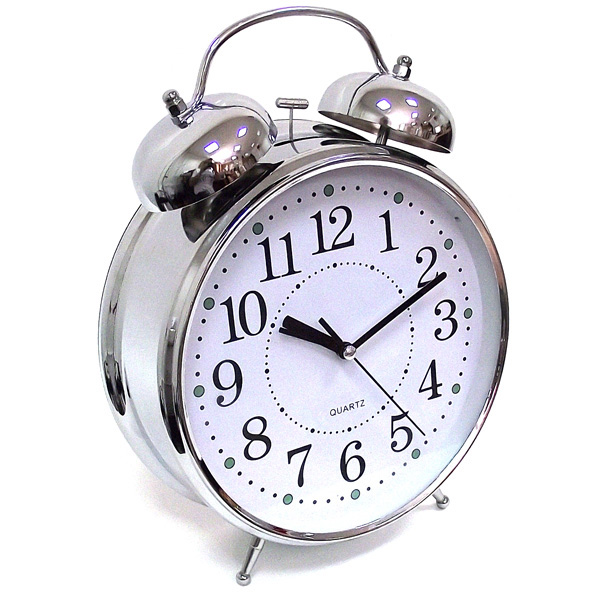 А Ваши детиДОМА?      Родители, помните!Не допускается нахождение несовершеннолетних в возрасте до шестнадцати лет  в общественных местах в ночное время без сопровождения родителей,  лиц, их заменяющих, или лиц, осуществляющих мероприятия с участием детей.Закон Свердловской области от 16.07.2009  № 73-ОЗ «Об установлении на территории Свердловской области мер  по недопущению нахождения детей в ночное время в местах, нахождение в которых может причинить вред здоровью детей, их физическому, интеллектуальному, психическому, духовному и нравственному развитию»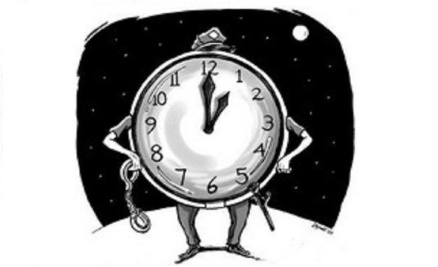 